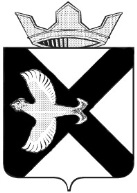 АДМИНИСТРАЦИЯ Муниципального  образования поселок  БоровскийПОСТАНОВЛЕНИЕ_21 октября  2013 г.							      № 166п.БоровскийТюменского муниципального районаВ целях реализации Послания Президента Российской Федерации Федеральному Собранию от 13.06.2013 "О бюджетной политике в 2014 - 2016 годах": Утвердить порядок представления местного бюджета муниципального образования поселок Боровский и отчета об его исполнении в форме «Бюджета для граждан» согласно приложению  1.Утвердить перечень показателей для включения в Бюджет для граждан согласно приложению  2.Контроль за исполнением постановления возложить на Суппес О.В., заместителя главы администрации по экономике, финансам и прогнозированию.Глава администрации                                                                  С.В.СычеваПриложение № 1                                                                                                                  к постановлению администрации от 21.10.2013  № 166Порядок представления местного бюджета муниципального образования поселок Боровский и отчета об его исполнении в форме «Бюджета для граждан»Настоящий Порядок разработан в целях реализации принципа прозрачности (открытости) и обеспечения полного и доступного информирования граждан (заинтересованных пользователей) о местном бюджете муниципального образования поселок Боровский (далее – местный бюджет).Общие положения1.1. В целях настоящего Порядка под «Бюджетом для граждан» (далее - Бюджет для граждан) понимается информационный ресурс, содержащий основные положения проекта решения и решения о местном бюджете на очередной финансовый год и плановый период, решения об исполнении местного бюджета за отчетный финансовый год в доступной для широкого круга заинтересованных пользователей форме, разрабатываемый в целях ознакомления граждан с основными целями, задачами и приоритетными направлениями бюджетной политики, планируемыми и достигнутыми результатами использования бюджетных ассигнований.1.2. Администрация муниципального образования поселок Боровский (далее –Администрация) представляет Бюджет для граждан на основе следующих документов:проекта решения о местном бюджете на очередной финансовый год и плановый период (далее – проекта решения о бюджете);решения о местном бюджете на очередной финансовый год и плановый период (далее – решения о бюджете);решения об исполнении местного бюджета за отчетный финансовый год (далее - решение об исполнении бюджета).   1.3. Бюджет для граждан подлежит размещению в информационно-телекоммуникационной сети Интернет на Официальном сайте муниципального образования поселок Боровский (далее -  в сети Интернет).Составление Бюджета для граждан на основе проекта решения о бюджете и решения о бюджете2.1. Бюджет для граждан на основе проекта решения о бюджете и решения о бюджете включает разделы: вводная часть, общие характеристики бюджета, доходы бюджета, расходы бюджета, межбюджетные отношения. 2.2. В раздел «Вводная часть» включаются
        -  определения основных терминов;- основные сведения о межбюджетных отношениях муниципального образования поселок Боровский;- основные показатели развития экономики муниципального образования в   соответствии с прогнозом социально-экономического развития муниципального образования в динамике (фактические значения в отчетном году, плановые значения в текущем году, на очередной год и плановый период).2.3. В раздел «Общие характеристики местного бюджета» включаются- основные характеристики местного бюджета (общий объем доходов, расходов, дефицит (профицит) бюджета);- основные приоритеты бюджетной политики муниципального образования на очередной финансовый год и плановый период.В раздел «Доходы местного бюджета» включаются- информация о планируемых доходах местного бюджета на текущий финансовый год, очередной финансовый год и плановый период;         - информация о структуре налоговых и неналоговых доходов местного бюджета в текущем финансовом году, в очередном финансовом году и плановом периоде.2.5.	В раздел «Расходы местного бюджета» включаются- данные о расходах бюджета по основным направлениям на текущий год, очередной финансовый год и плановый период- данные о расходах местного бюджета по муниципальным программам на текущий год, очередной финансовый год и плановый период;- краткие версии муниципальных программ; - данные о достигнутых и планируемых значениях показателей муниципальных программ в увязке с объемами бюджетных расходов, направленных на их достижение, за отчетный финансовый год, на очередной финансовый год и плановый период;2.6.	В раздел «Межбюджетные отношения» включаются- межбюджетные трансферты из федерального бюджета;- межбюджетные трансферты, планируемые из иных бюджетов-  межбюджетные трансферты, направляемые в иные бюджеты 2.7. Бюджет для граждан, составленный на основе проекта решения о бюджете на 2014 год и плановый период 2015 - 2016 годов, размещается в сети Интернет не позднее 31 октября 2013 года. 2.8. Бюджет для граждан, составленный на основе проекта решения о бюджете на 2015-2017 годы и в дальнейшем, размещается в сети Интернет одновременно с внесением указанного проекта на рассмотрение местной Думы. 2.9. Бюджет для граждан, составленный на основе решения о бюджете размещается в сети Интернет одновременно с опубликованием указанного решения.Составление Бюджета для граждан                                                                            на основе решения об исполнении бюджета3.1. Бюджет для граждан, составленный на основе решения об исполнении бюджета включает разделы: вводная часть, исполнение местного бюджета по доходам, исполнение местного бюджета по расходам, источники финансирования дефицита местного бюджета (направления использования профицита местного бюджета).3.2. В раздел «Вводная часть» включается сопоставление плановых и фактических значений показателей развития экономики, предусмотренных в соответствующем разделе Бюджета для граждан, сформированного на основе решения о бюджете.В раздел «Исполнение местного бюджета по доходам» включается информация о доходах местного бюджета по видам доходов, предусмотренная решением об исполнении, в сравнении с плановыми значениями.В раздел «Исполнение местного бюджета по расходам» включается информация- о ключевых расходах местного бюджета по видам расходов- о реализации муниципальных программ в отчётном году, в том числе о достигнутых в отчетном году количественных и качественных показателях в увязке с объемами бюджетных расходов местного бюджета, направленных на их достижение.В раздел «Источники финансирования дефицита местного бюджета (направления использования профицита бюджета)» включаются данные о плановых и фактических объемах бюджетных ассигнований, направляемых на финансирование дефицита местного бюджета, данные о размерах профицита местного бюджета, объяснения причин его возникновения и отчетные данные об его использовании. Бюджет для граждан, составленный на основе решения об исполнении бюджета, размещается в сети Интернет одновременно с опубликованием указанного решения.Приложение № 1                                                                                                                  к Порядку от 21.10.2013  № 166Бюджет для граждан на основе проекта решения и решения о бюджетеПриложение № 2                                                                                                                  к Порядку от 21.10.2013  № _____Бюджет для граждан на основе решения об исполнении  бюджетаНаименование разделаХарактеристика разделаВводная часть-определения основных терминов;-основные сведения о межбюджетных отношениях муниципального образования поселок Боровский;- основные показатели развития экономики муниципального образования в   соответствии с прогнозом социально-экономического развития муниципального образования в динамике (фактические значения в отчетном году, плановые значения в текущем году, на очередной год и плановый период).Общие характеристики бюджетаосновные характеристики местного бюджета (общий объем доходов, расходов, дефицит (профицит) бюджета);основные приоритеты бюджетной политики муниципального образования на очередной финансовый год и плановый период.Доходы бюджета- информация о планируемых доходах местного бюджета на текущий финансовый год, очередной финансовый год и плановый период;- информация о структуре налоговых и неналоговых доходов местного бюджета в текущем финансовом году, в очередном финансовом году и плановом периоде.Расходы бюджета- данные о расходах бюджета по основным направлениям на текущий год, очередной финансовый год и плановый период- данные о расходах местного бюджета по муниципальным программам на текущий год, очередной финансовый год и плановый период;-краткие версии муниципальных программ; - данные о достигнутых и планируемых значениях показателей муниципальных программ в увязке с объемами бюджетных расходов, направленных на их достижение, за отчетный финансовый год, на очередной финансовый год и плановый период;Межбюджетные трансферты- межбюджетные трансферты из федерального бюджета;- межбюджетные трансферты, планируемые из иных бюджетов-  межбюджетные трансферты, направляемые в иные бюджетыНаименование разделаХарактеристика разделаВводная часть- сопоставление плановых и фактических значений показателей развития экономики, предусмотренных в соответствующем разделе Бюджета для граждан, сформированного на основе решения о бюджете.Исполнение местного бюджета по доходаминформация о доходах местного бюджета по видам доходов, предусмотренная решением об исполнении, в сравнении с плановыми значениями.Исполнение местного бюджета по расходам - о ключевых расходах местного бюджета по видам расходов- о реализации муниципальных программ в отчётном году, в том числе о достигнутых в отчетном году количественных и качественных показателях в увязке с объемами бюджетных расходов местного бюджета, направленных на их достижение.Источники финансирования дефицита местного бюджета (направления использования профицита бюджета)-данные о плановых и фактических объемах бюджетных ассигнований, направляемых на финансирование дефицита местного бюджета, данные о размерах профицита местного бюджета, объяснения причин его возникновения и отчетные данные об его использовании